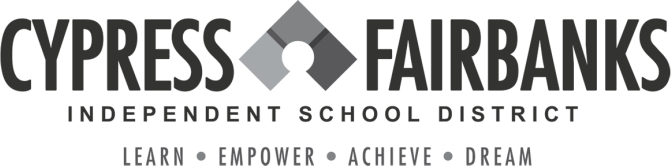 To: 8th Grade Parents/GuardianRE: 8th Grade Guidance Program 2023From: Cypress-Fairbanks ISDIn an effort to support students as they plan for their future, we will implement a Guidance Program this fall that will allow 8th grade students to explore their abilities, career interests, and academic options.The program is designed to introduce students to the Texas high school graduation plan (Foundation High School Program + Endorsement), explore career options and programs of study related to each endorsement, and create a 4-Year Plan for high school that will support their college and career goals.Program Components:In-depth exploration of each endorsement area, programs of study, and related careersCourse requirements for graduationAssessment to measure interests and abilitieso	Xello – “Matchmaker” and “Learning Styles”Course selection for 9th grade and development of a 4-Year Plan for high schoolParent meeting to review student plans District Activities:College Week and Generation Texas Month – October/November“Keeping the Options Open” (8th to 9th grade informational meeting for parents) – TBDHelpful Resources for Parents:8th Grade Guidance Program – Student Bookletwww.cfisd.netParents & StudentsCounseling Secondary Guidance Program8th Grade Guidance Program Xellowww.my.cfisd.netAdditional ResourcesXello SSO Student AccessHigh School Course Description Guidewww.cfisd.netAcademicsCurriculum & Course DescriptionsWe hope you will encourage your student to make the most of this opportunity to explore and plan for his/her future.